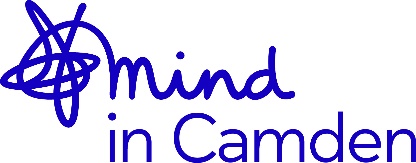 Application FormConfidentialPlease note, forms must be completed electronically, forms filled in by hand will not be considered.  Forms should be returned to: Mind in Camden Recruitment, Barnes House, 9-15 Camden Road, London NW1 9LQ or by email to recruitment@mindincamden.org.ukApplication for the post of:  Healthy Minds Community Engagement and Development Worker (28 hours)Closing Date: Monday 29th July 2024 at 13:00 Interview Dates:    Please note this is a two-round in person interview process:First Round:      Tuesday 6th August 2024Second Round: Tuesday 13th August 2024   You will be informed if you are offered a second-round interview.Personal detailsemployment HISTORY (PLEASE INCLUDE VOLUNTEER WORK)Please give details of your current or most recent employment. CVs will not be considered.Please give details of previous employment beginning with the most recent.  TRAINING and QualificationsPlease give details of relevant training and qualifications obtained, including dates.Professional Association MembershipPersonal statementPlease answer the questions below and confine your answers to the word limits.  CVs will not be considered.REFERENCESPlease provide details of two referees. One referee must be your current (or most recent) employer and the other a previous employer.  We would like your references to cover the last three years of employment. If you have not been in paid employment, your referee may be the head of an educational or training establishment and/or the manager of a voluntary group for which you have worked.  Please do not use friends or relatives.   Referees will not be contacted unless you are offered a position at Mind in Camden.RelativesAre you related to, or have friendships with, any of the trustees or staff employed by Mind in Camden?	 Yes	 NoIf yes, please state their name and your relationship to them:Name:  ___________________________	Relationship:  ___________________eligibility to workCRIMINAL RECORD CHECKDeclarationI certify that, to the best of my knowledge, the information I have provided on this form is true and accurate.  I understand that if the information I have supplied is false or misleading in any way, it will automatically disqualify me from appointment or render me liable to dismissal without notice.  I also confirm I have completed this form myself. No artificial intelligence (AI) has been used.Signed: _______________________________ 		Date: _____________________Title & pronounFirst NameLast nameAddress & PostcodeEmail May we contact you via your email address?    YES                  NOTelephone numbers (home/mobile/work – ideally more than one)When may we contact you by phone e.g. day/evening/anytime?Name and address of employer:Type of business:Type of business:Your job title:Your job title:Your job title:Your main duties and responsibilities:Your main duties and responsibilities:Your main duties and responsibilities:Basic salary p.a:Basic salary p.a:Basic salary p.a:Dates of employment:Dates of employment:Notice period required:your Job TitleName and address of employerMain dutiesDates employedReason for leavingPlease explain any gaps in your employment history:Please explain any gaps in your employment history:Please explain any gaps in your employment history:Please explain any gaps in your employment history:Please explain any gaps in your employment history:Title of training programme/courseand brief descriptionCertificates/qualifications gained & dateName of professional associationYear of membershipGrade/levelDescribe your understanding of mental health as a social / relational phenomenon – no more than 500 wordsDescribe what interests you about this role and what personal strengths you believe you will bring to the role – no more than 500 wordsWould you please describe your key relevant experience and how you feel it has prepared you for this role – no more than 500 wordsFirst RefereeSecond RefereeFull nameCapacity in which they know youJob TitleOrganisationAddressTelephoneEmail Do you require a UK work permit       Yes                      NoIf yes, please give details:Our work is with children and young people and vulnerable adults and we are required to undertake a criminal record check for all posts.  This will only be done if you are offered the post.Have you had any criminal convictions? 	 Yes	 NoHave you had any convictions for abuse, or been the subject of any abuse enquiry or investigation? 	 Yes	 No